Título de la nota de lectura, no superior a 100 caracteresNombre Apellido(s)Universidad o centro de investigacióncorreo@electrónicoORCID: XXXX-XXX-XXXXAquí empieza el texto de la Nota de lectura. En la primera página se insertará una imagen de la cubierta del libro reseñado (alto 9 cm) alineada a la izquierda. La Nota de lectura debe llevar un título alusivo al libro que se reseña; la referencia bibiográfica completa se indicará en una nota a pie de página (con asterisco), según se observa aquí. No está de más recordar que el tipo de letra que se debe utilizar es la Times New Roman, con un tamaño de 12 pt (aunque, luego, el maquetador empleará otro tipo de fuente), que el espaciado interlineal es sencillo, y que se debe activar la división de palabras (en Word: Diseño de página > Configurar página > Guiones > Automático).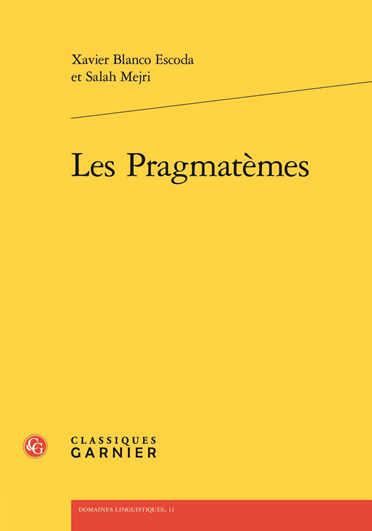 También queremos recordar que para las citas o referencias a autores en el texto se empleará el llamado método Harvard, que consiste en poner entre paréntesis el apellido del autor, el año de la obra citada y la página, como por ejemplo: (Hernández, 2006: 24). Este tipo de citas admite algunas variantes. Así, si el apellido del autor forma parte de la frase, basta con poner el año y la página de la obra entre paréntesis: como diría Hernández (2006: 24). Si la cita acoge a varios autores, se separarán por punto y coma, ordenándolos por fecha (Martínez, 2001; Alonso, 2005; Hernández, 2006) o alfabéticamente (Alonso, 2005; Hernández, 2006; Martínez, 2001).Por lo demás, se seguirán las mismas normas que para los artículos de investigación. 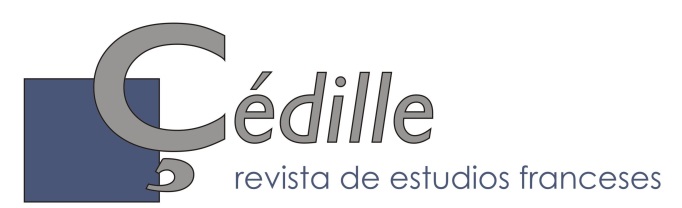 issn: 1699-4949nº XX (XXXXXXXXX)Nota de lectura